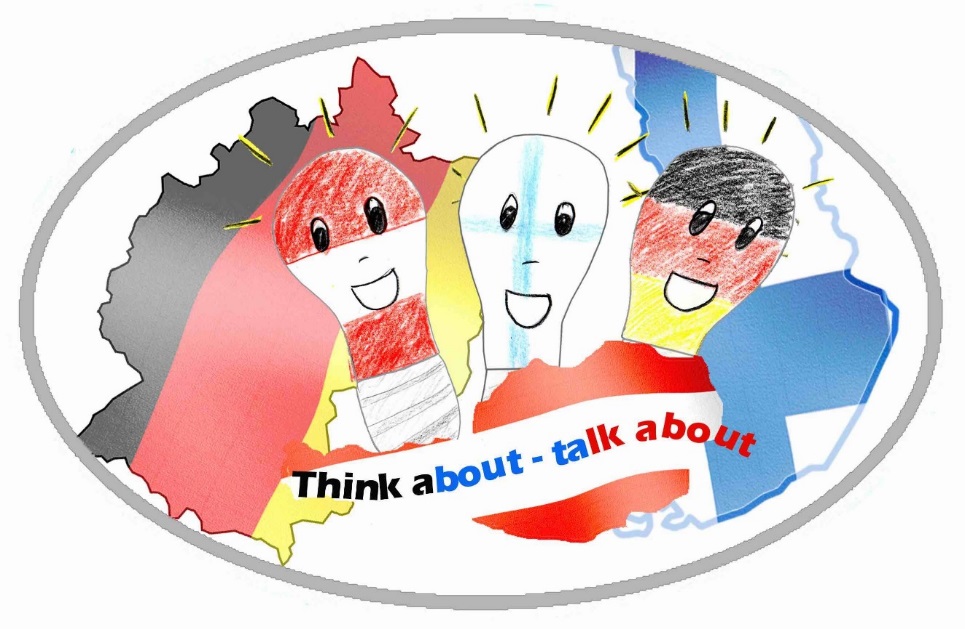 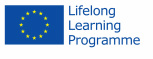 [Kirjoita lainaus tiedostosta tai yhteenveto jostakin kiinnostavasta kohdasta. Voit sijoittaa tekstiruudun haluamaasi tiedoston kohtaan. Voit muuttaa erotetun lainauksen tekstiruudun muotoilua Piirto.[Kirjoita lainauserotetun lainauksen tekstiruudun muotoilua Piirtotyökalut-välilehdessä.]